 ОБЩИНА ЧИПРОВЦИ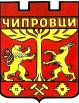 ГОДИШЕН ПЛАНЗА ПАШАЗА ОБЩО ПОЛЗВАНЕ НА ОБЩИНСКИТЕ ПАСИЩА, МЕРИ И ЛИВАДИ НА ТЕРИТОРИЯТА НА ОБЩИНА ЧИПРОВЦИ  ЗА СТОПАНСКАТА 2019 – 2020г.I. ОСНОВАНИЕ Настоящият Годишен план за паша за стопанската 2019 г. - 2020г., се разработва на основание  чл. 37о. ал. 1, т.1 от Закона за собствеността и ползването на земеделските земи (ЗСПЗЗ), съгласно който планът се изготвя ежегодно и се внася за разглеждане и приемане от Общинския съвет. II. ОБХВАТГодишният план за паша посочва годишното разпределение и ползване на мерите и пасищата в населените места на територията на Община Чипровци при спазване на правилата за ползването им, изготвени съгласно чл. 37и, ал.3 от ЗСПЗЗ и предложение за приемане от  Общински съвет Чипровци. III. ЦЕЛДа се подобри стопанисването, контролът и редът за ползването на мерите и пасищата, общинска собственост, от земеделските стопани или техни сдружения, както и да се повишат техните познания при прилагане на добрите селскостопански практики и тяхното положително и отрицателно въздействие върху околната среда.IV. ОТГОВОРНОСТИ НА ДЛЪЖНОСТНИТЕ ЛИЦА ПРИ ИЗПЪЛНЕНИЕ НА ПЛАНА1. Кмета на Община Чипровциръководи и контролира изпълненията на мероприятията по стопанисване и управление мерите и пасищата от общинския поземлен фонд на територията на общината, съгласно чл. 25, ал. 1 от ЗСПЗЗ; упълномощава длъжностно лице от общинска администрация (разписване в длъжностната характеристика на същото) за провеждането на конкретни процедури и мероприятия в изпълнение изискванията на закона; изисква от кметовете и кметските наместници на населените места спазването на разписаните правила по отношение ползването на пасищата на територията на съответното кметство;  2.  Длъжностното  лице упълномощено със Заповед на Кмета на община Чипровциежегодно изисква списък на мерите и пасищата от ОПФ от Общинска служба „Земеделие”;отговаря за актуализацията на плана;съдейства и подпомага кметове и кметски наместници по изпълнението на плана;води регистър на сключените договори и следи техните срокове;Кмет и кметски наместник на населеното място:създава и ръководи работна група, която има  за задача да извърши разпределение на мерите, пасищата и ливадите за общо и индивидуално ползване от земеделските стопани;  съгласува договорите за ползване на мерите, пасищата и ливадите от общинския поземлен фонд, които представя в общинска администрация за сключване;организира и контролира мероприятията по поддържане на мерите, пасищата и ливадите за общо ползване в добро земеделско и екологично състояние;управлява изразходването на средствата от наемите /таксите/ от мерите,  пасищата и ливадите за извършване на мероприятия с цел екологичното им подобряване;V. СПИСЪК С РАЗМЕРА И МЕСТОПОЛОЖЕНИЕТО НА МЕРИТЕ И ПАСИЩАТА ЗА ОБЩО ПОЛЗВАНЕ НА ТЕРИТОРИЯТА НА СЪОТВЕТНОТО ЗЕМЛИЩЕ      Ежегодно Общинският съвет по предложение на Кмета на общината определя с решение Списък на пасищата, мерите и ливадите за общо ползване с размера и местоположението им на територията на Община Чипровци по населени места.На територията на общината са определени за общо ползване 2633,680 дка мери, пасища и ливади. VI. ПРАВИЛА ЗА ПОЛЗВАНЕ НА МЕРИТЕ И ПАСИЩАТА НА ТЕРИТОРИЯТА НА ОБЩИНА ЧИПРОВЦИПравилата за ползване на мерите и пасищата на територията на Община Чипровци включват:1. Задължения на общината за поддържането на мерите и пасищата: - Да поддържат мерите, пасищата и ливадите в добро земеделско и екологично състояние;  - Да осигури безпрепятствено ползване на предоставените мери, пасища и ливади;   -Да предоставят периодична информация и методически указания на ползвателите относно необходимите мероприятия по поддържане и опазване на мерите, пасищата и ливадите.2. Задължения на ползвателите за поддържането на мерите и пасищата   -Да се променят предназначението на мерите, пасищата  и ливадите общинска собственост и да не се разорават;  - Да не използват мерите, пасищата и ливадите за неземеделски нужди;   -Да почистват мерите, пасищата и ливадите от камъни и нежелана храстовидна растителност(къпина, шипка), да се провежда борба с агресивните и устойчиви растителни видове (орлова папрат, чемерика); Земеделските стопани, ползващи постоянно затревени площи (пасища и ливади), са длъжни да поддържат минимална гъстота от 0,15 животински единици на хектар (ЖЕ) (ха) или да извършат минимум една коситба годишно;Да не допускат замърсяването на мерите, пасищата и ливадите с битови, строителни, производствени, опасни и други отпадъци;Предоставените площи да се опазват от ерозия, заблатяване, засоляване и други увреждания;Забранява се паленето на растителност в мерите, пасищата и ливади;Задължително да се спазват съществуващите полски граници (синори) в блока на земеделското стопанство или земеделския парцел;Задължително е опазването на земеделските площи в близост до гори от навлизането на дървесна и храстовидна растителност в тях.3.Сключване на договори за наем  на мерите и пасищата  за индивидуално ползване – задълженията  на общината и ползвателите на мерите и пасищата да залегнат в договорите:VII. СПИСЪК  НА ВСИЧКИ СТОПАНИ, ОТГЛЕЖДАЩИ ПАСИЩНИ ЖИВОТНИ НА ТЕРИТОРИЯТА НА НАСЕЛЕНИТЕ МЕСТА В ОБЩИНА Чипровци –Справка от Ветеринарномедицинска служба гр.Чипровци Участъковия ветеринарен лекар  предоставя в община Чипровци списък с данни за земеделските стопани или техни сдружения, регистрирани като юридически лица, отглежданите от тях животни.VIII. ФИНАНСОВО ОСИГУРЯВАНЕ НА ПЛАНА 	Финансовото осигуряване на плана да се постига чрез:Постъпленията от наемите (таксите) за ползване на мери, пасища и ливади, общинска собственост  по чл.19 от ЗСПЗЗ. По този начин се осигуряват на кметствата средства за поддържане на мерите и пасищата в добро земеделско и екологично състояниеФинансиране по проекти - Общинската администрация и/или ползвателите на мерите и пасищата могат да кандидатстват по европейски програми за средства с цел подобряване екологичното им състояниеІX. ВЗАИМОДЕЙСТВИЕПри изпълнение на плана, общинската администрация взаимодейства с:ОД ”Земеделие” и ОС „Земеделие” Чипровци - представят в срок до 31.08. на текущата година списък на имотите от ДПФ и ОПФ по землища, броя на наличните пасищни животни по населени места (общо по видове), съгласно изискванията на чл. 98, ал. 2 и ал. 3 и чл. 99 от ППЗСПЗЗ.ДФ „Земеделие – Разплащателна агенция”  - предоставят имената на ползвателите на мери и пасища по списък, предоставен от ОСЗ по физически блокове за съответната година, съгласно изискванията на чл. 36 от Закона за подпомагане на земеделските производители.